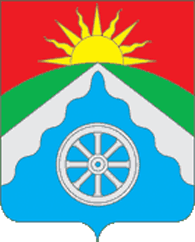 РОССИЙСКАЯ ФЕДЕРАЦИЯ ОРЛОВСКАЯ ОБЛАСТЬАДМИНИСТРАЦИЯ ВЕРХОВСКОГО РАЙОНАПОСТАНОВЛЕНИЕО внесении изменений в постановление администрации Верховского района Орловской области от 17 января 2019 года №34 « Об утверждении муниципальной программы « Проведение ремонта и содержание автомобильных дорог общего пользования местного значения Верховского района на 2019-2021 годы »В связи с необходимостью корректировки финансирования ремонта автомобильных дорог общего пользования местного значения, в соответствии с Федеральным законом Российской Федерации от 10.12.1995 № 196-ФЗ «О безопасности дорожного движения», Федеральным законом Российской Федерации от 6 октября 2003 года №131-ФЗ «Об общих принципах организации местного самоуправления  в Российской Федерации», Уставом Верховского района и в целях повышения уровня благоустройства дорог Верховского района п о с т а н о в л я ю :Внести в постановление администрации Верховского района от 17 января 2019 года № 34 «Об утверждении муниципальной программы « Проведение ремонта и содержание автомобильных дорог общего пользования местного значения Верховского района на 2019-2021 годы » следующие изменения:1) Приложение 3 к муниципальной программе «Проведение ремонта и содержание автомобильных дорог общего пользования местного значения Верховского района на 2019-2023 годы», утвержденной постановлением администрации Верховского района от 17 января 2019 года № 34 изложить в новой редакции согласно приложению к настоящему постановлению.Контроль за выполнением данного постановления возложить на заместителя главы администрации С.Н. Данилова.Глава администрации	                                          В.А. ГладскихПриложение к постановлению администрацииВерховского района№287 от 8 июня 2021 г.Приложение 3 к муниципальной программе«Проведение ремонта и содержание автомобильных дорог общего пользования местного значения Верховского района на2019-2023 годы»Перечень основных мероприятий муниципальной программы«Проведение ремонта и содержание автомобильных дорог общего пользования местного значения Верховского района на 2019-2023 годы»СтатусНаименование Муниципальной программы, основного мероприятия муниципальной программыЗначение показателя (индикатора), кмОтветственный исполнитель и соисполнители муниципальной программы, распорядители средств бюджета (далее также - ГРБС) по программеОценка расходов12345Муниципальная программа«Проведение ремонта и содержание автомобильных дорог общего пользования местного значения Верховского района на 2019-2023 годы»Первый этап: 2019 годМероприятие муниципальной программы 1Ремонт автодорог местного значения2,149всего15385,69600Мероприятие муниципальной программы 1Ремонт автодорог местного значения2,149областной бюджет15231,83912Мероприятие муниципальной программы 1Ремонт автодорог местного значения2,149Местный бюджет153,85688в том числе по объектам:Мероприятие муниципальной программы 1.1Ремонт  улично- дорожной сети в пгт Верховье Верховского района Орловской области,  ул.Ленина (от ул. Бондаренко до ул.Чапаева)0,356всего4468,53000Мероприятие муниципальной программы 1.1Ремонт  улично- дорожной сети в пгт Верховье Верховского района Орловской области,  ул.Ленина (от ул. Бондаренко до ул.Чапаева)0,356областной бюджет4423,84500Мероприятие муниципальной программы 1.1Ремонт  улично- дорожной сети в пгт Верховье Верховского района Орловской области,  ул.Ленина (от ул. Бондаренко до ул.Чапаева)0,356Местный бюджет44,68500Мероприятие муниципальной программы 1.2Ремонт улично-дорожной сети поселка Верховье Верховского района Орловской области (ул.Бондаренко от ул.Советская до Привокзальной площади и Привокзальная площадь)0,134всего2203,72600Мероприятие муниципальной программы 1.2Ремонт улично-дорожной сети поселка Верховье Верховского района Орловской области (ул.Бондаренко от ул.Советская до Привокзальной площади и Привокзальная площадь)0,134областной бюджет2181,68900Мероприятие муниципальной программы 1.2Ремонт улично-дорожной сети поселка Верховье Верховского района Орловской области (ул.Бондаренко от ул.Советская до Привокзальной площади и Привокзальная площадь)0,134Местный бюджет22,03700Мероприятие муниципальной программы 1.3Ремонт улично-дорожной сети поселка Верховье Верховского района Орловской области (ул.Коминтерна от ул.7 Ноября до ул.Комсомольская)0,177всего2610,01200Мероприятие муниципальной программы 1.3Ремонт улично-дорожной сети поселка Верховье Верховского района Орловской области (ул.Коминтерна от ул.7 Ноября до ул.Комсомольская)0,177областной бюджет2583,91132Мероприятие муниципальной программы 1.3Ремонт улично-дорожной сети поселка Верховье Верховского района Орловской области (ул.Коминтерна от ул.7 Ноября до ул.Комсомольская)0,177Местный бюджет26,10068Мероприятие муниципальной программы 1.4Ремонт улично-дорожной сети поселка Верховье Верховского района Орловской области (ул.Чернышова от ул.Советская до ул.Ленина)0,428всего2792,19400Мероприятие муниципальной программы 1.4Ремонт улично-дорожной сети поселка Верховье Верховского района Орловской области (ул.Чернышова от ул.Советская до ул.Ленина)0,428областной бюджет2764,27200Мероприятие муниципальной программы 1.4Ремонт улично-дорожной сети поселка Верховье Верховского района Орловской области (ул.Чернышова от ул.Советская до ул.Ленина)0,428Местный бюджет27,92200Мероприятие муниципальной программы 1.5Ремонт  улично- дорожной сети в пгт Верховье Верховского района Орловской области (тротуар по ул.Ленина)0,934всего2513,12000Мероприятие муниципальной программы 1.5Ремонт  улично- дорожной сети в пгт Верховье Верховского района Орловской области (тротуар по ул.Ленина)0,934областной бюджет2487,98880Мероприятие муниципальной программы 1.5Ремонт  улично- дорожной сети в пгт Верховье Верховского района Орловской области (тротуар по ул.Ленина)0,934Местный бюджет25,13120Мероприятие муниципальной программы 1.6Ремонт улично-дорожной сети в пгт Верховье Верховского района Орловской области, ул.Ленина (от пер. АТП до ул. Крупской)0,12всего798,11400Мероприятие муниципальной программы 1.6Ремонт улично-дорожной сети в пгт Верховье Верховского района Орловской области, ул.Ленина (от пер. АТП до ул. Крупской)0,12областной бюджет790,13300Мероприятие муниципальной программы 1.6Ремонт улично-дорожной сети в пгт Верховье Верховского района Орловской области, ул.Ленина (от пер. АТП до ул. Крупской)0,12Местный бюджет7,98100Мероприятие муниципальной программы 2Содержание автодорог местного значениявсего1000,00000Мероприятие муниципальной программы 2Содержание автодорог местного значенияобластной бюджет0,00000Мероприятие муниципальной программы 2Содержание автодорог местного значенияМестный бюджет1000,00000Мероприятие муниципальной программы 3Проектно- изыскательские работывсего0,00000Мероприятие муниципальной программы 3Проектно- изыскательские работыобластной бюджет0,00000Мероприятие муниципальной программы 3Проектно- изыскательские работыМестный бюджет0,00000Мероприятие муниципальной программы 4Капитальный ремонт пешеходных переходов вблизи общеобразовательных учрежденийвсего2314,04000Мероприятие муниципальной программы 4Капитальный ремонт пешеходных переходов вблизи общеобразовательных учрежденийобластной бюджет2198,33800Мероприятие муниципальной программы 4Капитальный ремонт пешеходных переходов вблизи общеобразовательных учрежденийМестный бюджет115,70200в том числе по объектам:Мероприятие муниципальной программы 4.1«Дооборудование пешеходного перехода вблизи образовательного учреждения МБДОУ "Верховская СОШ №2" по адресу: Орловская область Верховский район пгт. Верховье улица Ленина»всего612,56000Мероприятие муниципальной программы 4.1«Дооборудование пешеходного перехода вблизи образовательного учреждения МБДОУ "Верховская СОШ №2" по адресу: Орловская область Верховский район пгт. Верховье улица Ленина»областной бюджет581,93200Мероприятие муниципальной программы 4.1«Дооборудование пешеходного перехода вблизи образовательного учреждения МБДОУ "Верховская СОШ №2" по адресу: Орловская область Верховский район пгт. Верховье улица Ленина»Местный бюджет30,62800Мероприятие муниципальной программы 4.2«Дооборудование пешеходного перехода вблизи образовательного учреждения МБДОУ "Верховская СОШ №1" по адресу: Орловская область Верховский район пгт. Верховье (ул.Ленина- ул.Ватутина)»всего950,74000Мероприятие муниципальной программы 4.2«Дооборудование пешеходного перехода вблизи образовательного учреждения МБДОУ "Верховская СОШ №1" по адресу: Орловская область Верховский район пгт. Верховье (ул.Ленина- ул.Ватутина)»областной бюджет903,20300Мероприятие муниципальной программы 4.2«Дооборудование пешеходного перехода вблизи образовательного учреждения МБДОУ "Верховская СОШ №1" по адресу: Орловская область Верховский район пгт. Верховье (ул.Ленина- ул.Ватутина)»Местный бюджет47,53700Мероприятие муниципальной программы 4.3«Дооборудование пешеходного перехода по адресу: Орловская область Верховский район пгт. Верховье (ул.Ватутина- ул.Коминтерна)»всего750,74000Мероприятие муниципальной программы 4.3«Дооборудование пешеходного перехода по адресу: Орловская область Верховский район пгт. Верховье (ул.Ватутина- ул.Коминтерна)»областной бюджет713,20300Мероприятие муниципальной программы 4.3«Дооборудование пешеходного перехода по адресу: Орловская область Верховский район пгт. Верховье (ул.Ватутина- ул.Коминтерна)»Местный бюджет37,53700ИТОГО за 2019 годвсего18699,73600ИТОГО за 2019 годобластной бюджет17430,17712ИТОГО за 2019 годМестный бюджет1269,55888Второй этап: 2020 годМероприятие муниципальной программы 1Ремонт автодорог местного значения1,941всего7240,00000Мероприятие муниципальной программы 1Ремонт автодорог местного значения1,941областной бюджет7000,00000Мероприятие муниципальной программы 1Ремонт автодорог местного значения1,941Местный бюджет240,00000в том числе по объектам:Мероприятие муниципальной программы 1.1Ремонт улично-дорожной сети посёлка Верховье Верховского района Орловского района Орловской области (ул.Горького)0,4всего1843,43787Мероприятие муниципальной программы 1.1Ремонт улично-дорожной сети посёлка Верховье Верховского района Орловского района Орловской области (ул.Горького)0,4областной бюджет1825,00349Мероприятие муниципальной программы 1.1Ремонт улично-дорожной сети посёлка Верховье Верховского района Орловского района Орловской области (ул.Горького)0,4Местный бюджет18,43438Мероприятие муниципальной программы 1.2Ремонт  улично- дорожной сети поселка Верховье Верховского района Орловской области,  ул. Мира0,35всего3920,00000Мероприятие муниципальной программы 1.2Ремонт  улично- дорожной сети поселка Верховье Верховского района Орловской области,  ул. Мира0,35областной бюджет3790,00000Мероприятие муниципальной программы 1.2Ремонт  улично- дорожной сети поселка Верховье Верховского района Орловской области,  ул. Мира0,35Местный бюджет130,00000Мероприятие муниципальной программы 1.3Ремонт улично-дорожной сети в д. Туровка Туровского сельского поселения Верховского района Орловской области (ул. Победы)1,05всего861,00000Мероприятие муниципальной программы 1.3Ремонт улично-дорожной сети в д. Туровка Туровского сельского поселения Верховского района Орловской области (ул. Победы)1,05областной бюджет852,39000Мероприятие муниципальной программы 1.3Ремонт улично-дорожной сети в д. Туровка Туровского сельского поселения Верховского района Орловской области (ул. Победы)1,05Местный бюджет8,61000Мероприятие муниципальной программы 1.4Ремонт  улично- дорожной сети поселка Верховье Верховского района Орловской области,  ул. Северная (от ул. Королёва до ул.Центральная в д.Верховье)0,141всего615,56213Мероприятие муниципальной программы 1.4Ремонт  улично- дорожной сети поселка Верховье Верховского района Орловской области,  ул. Северная (от ул. Королёва до ул.Центральная в д.Верховье)0,141областной бюджет532,60651Мероприятие муниципальной программы 1.4Ремонт  улично- дорожной сети поселка Верховье Верховского района Орловской области,  ул. Северная (от ул. Королёва до ул.Центральная в д.Верховье)0,141Местный бюджет82,95562Мероприятие муниципальной программы 2Содержание автодорог местного значениявсего1000,00000Мероприятие муниципальной программы 2Содержание автодорог местного значенияобластной бюджет0,00000Мероприятие муниципальной программы 2Содержание автодорог местного значенияМестный бюджет1000,00000Мероприятие муниципальной программы 3Проектно- изыскательские работывсего100,00000Мероприятие муниципальной программы 3Проектно- изыскательские работыобластной бюджет0,00000Мероприятие муниципальной программы 3Проектно- изыскательские работыМестный бюджет100,00000ИТОГО за 2020 годвсего8340,00000ИТОГО за 2020 годобластной бюджет7000,00000ИТОГО за 2020 годМестный бюджет1340,00000Третий этап: 2021 годМероприятие муниципальной программы 1Ремонт автодорог местного значения1,287всего7160,00000Мероприятие муниципальной программы 1Ремонт автодорог местного значения1,287областной бюджет7000,00000Мероприятие муниципальной программы 1Ремонт автодорог местного значения1,287Местный бюджет160,00000в том числе по объектам:Мероприятие муниципальной программы 1.1Ремонт улично-дорожной сети в пгт Верховье Верховского района Орловской области, ул.Ленина (от ул.Курчатова до ул.Победы)0,32всего2080,00000Мероприятие муниципальной программы 1.1Ремонт улично-дорожной сети в пгт Верховье Верховского района Орловской области, ул.Ленина (от ул.Курчатова до ул.Победы)0,32областной бюджет2059,20000Мероприятие муниципальной программы 1.1Ремонт улично-дорожной сети в пгт Верховье Верховского района Орловской области, ул.Ленина (от ул.Курчатова до ул.Победы)0,32Местный бюджет20,80000Мероприятие муниципальной программы 1.2Ремонт улично-дорожной сети поселка Верховье Верховского района Орловской области, ул.Паровозная0,44всего1542,19527Мероприятие муниципальной программы 1.2Ремонт улично-дорожной сети поселка Верховье Верховского района Орловской области, ул.Паровозная0,44областной бюджет1526,77332Мероприятие муниципальной программы 1.2Ремонт улично-дорожной сети поселка Верховье Верховского района Орловской области, ул.Паровозная0,44Местный бюджет15,42195Мероприятие муниципальной программы 1.3Ремонт улично-дорожной сети с.Русский Брод Русско-Бродского сельского поселения Верховского района Орловской области (ул.А.Гайтеровой)0,137всего1449,00000Мероприятие муниципальной программы 1.3Ремонт улично-дорожной сети с.Русский Брод Русско-Бродского сельского поселения Верховского района Орловской области (ул.А.Гайтеровой)0,137областной бюджет1434,51000Мероприятие муниципальной программы 1.3Ремонт улично-дорожной сети с.Русский Брод Русско-Бродского сельского поселения Верховского района Орловской области (ул.А.Гайтеровой)0,137Местный бюджет14,49000Мероприятие муниципальной программы 1.4Ремонт улично-дорожной сети поселка Верховье Верховского района Орловской области, участок ул. Королёва от переезда до жилого дома№ 20,087всего487,55000Мероприятие муниципальной программы 1.4Ремонт улично-дорожной сети поселка Верховье Верховского района Орловской области, участок ул. Королёва от переезда до жилого дома№ 20,087областной бюджет480,00000Мероприятие муниципальной программы 1.4Ремонт улично-дорожной сети поселка Верховье Верховского района Орловской области, участок ул. Королёва от переезда до жилого дома№ 20,087Местный бюджет7,55000Мероприятие муниципальной программы 1.5Ремонт улично-дорожной сети поселка Верховье Верховского района Орловской области ул.Королёва, участок №20,303всего1601,25473Мероприятие муниципальной программы 1.5Ремонт улично-дорожной сети поселка Верховье Верховского района Орловской области ул.Королёва, участок №20,303областной бюджет1499,51668Мероприятие муниципальной программы 1.5Ремонт улично-дорожной сети поселка Верховье Верховского района Орловской области ул.Королёва, участок №20,303Местный бюджет101,73805Мероприятие муниципальной программы 2Содержание автодорог местного значениявсего1000,00000Мероприятие муниципальной программы 2Содержание автодорог местного значенияобластной бюджет0,00000Мероприятие муниципальной программы 2Содержание автодорог местного значенияМестный бюджет1000,00000Мероприятие муниципальной программы 3Проектно- изыскательские работывсего100,00000Мероприятие муниципальной программы 3Проектно- изыскательские работыобластной бюджет0,00000Мероприятие муниципальной программы 3Проектно- изыскательские работыМестный бюджет100,00000ИТОГО за 2021 годвсего8260,00000ИТОГО за 2021 годобластной бюджет7000,00000ИТОГО за 2021 годМестный бюджет1260,00000Четвертый этап: 2022 годМероприятие муниципальной программы 1Ремонт автодорог местного значения1,125всего7160,00000Мероприятие муниципальной программы 1Ремонт автодорог местного значения1,125областной бюджет7000,00000Мероприятие муниципальной программы 1Ремонт автодорог местного значения1,125Местный бюджет160,00000в том числе по объектам:Мероприятие муниципальной программы 1.1Ремонт улично-дорожной сети поселка Верховье Верховского района Орловской области, ул. Тургенева (от ул. Ленина до ул. Объездная)0,415всего2436,35600Мероприятие муниципальной программы 1.1Ремонт улично-дорожной сети поселка Верховье Верховского района Орловской области, ул. Тургенева (от ул. Ленина до ул. Объездная)0,415областной бюджет2400,00000Мероприятие муниципальной программы 1.1Ремонт улично-дорожной сети поселка Верховье Верховского района Орловской области, ул. Тургенева (от ул. Ленина до ул. Объездная)0,415Местный бюджет36,35600Мероприятие муниципальной программы 1.2Ремонт улично-дорожной сети поселка Верховье Верховского района Орловской области, ул.Чапаева (от ул. Ленина до ул. Коминтерна)0,14всего1103,24400Мероприятие муниципальной программы 1.2Ремонт улично-дорожной сети поселка Верховье Верховского района Орловской области, ул.Чапаева (от ул. Ленина до ул. Коминтерна)0,14областной бюджет1090,00000Мероприятие муниципальной программы 1.2Ремонт улично-дорожной сети поселка Верховье Верховского района Орловской области, ул.Чапаева (от ул. Ленина до ул. Коминтерна)0,14Местный бюджет13,24400Мероприятие муниципальной программы 1.3Ремонт  улично- дорожной сети в пгт Верховье Верховского района Орловской области,  ул.Коминтерна (от ул. Ватутина до ул.Комсомольская)0,57всего3620,40000Мероприятие муниципальной программы 1.3Ремонт  улично- дорожной сети в пгт Верховье Верховского района Орловской области,  ул.Коминтерна (от ул. Ватутина до ул.Комсомольская)0,57областной бюджет3510,00000Мероприятие муниципальной программы 1.3Ремонт  улично- дорожной сети в пгт Верховье Верховского района Орловской области,  ул.Коминтерна (от ул. Ватутина до ул.Комсомольская)0,57Местный бюджет110,40000Мероприятие муниципальной программы 2Содержание автодорог местного значениявсего1000,00000Мероприятие муниципальной программы 2Содержание автодорог местного значенияобластной бюджет0,00000Мероприятие муниципальной программы 2Содержание автодорог местного значенияМестный бюджет1000,00000Мероприятие муниципальной программы 3Проектно- изыскательские работывсего100,00000Мероприятие муниципальной программы 3Проектно- изыскательские работыобластной бюджет0,00000Мероприятие муниципальной программы 3Проектно- изыскательские работыМестный бюджет100,00000ИТОГО за 2022 годвсего8260,00000ИТОГО за 2022 годобластной бюджет7000,00000ИТОГО за 2022 годМестный бюджет1260,00000Пятый этап: 2023 годМероприятие муниципальной программы 1Ремонт автодорог местного значения0,8всего7160,00000Мероприятие муниципальной программы 1Ремонт автодорог местного значения0,8областной бюджет7000,00000Мероприятие муниципальной программы 1Ремонт автодорог местного значения0,8Местный бюджет160,00000в том числе по объектам:Мероприятие муниципальной программы 1.1Ремонт улично-дорожной сети поселка Верховье Верховского района Орловской области, ул.Королёва0,5всего2900,00000Мероприятие муниципальной программы 1.1Ремонт улично-дорожной сети поселка Верховье Верховского района Орловской области, ул.Королёва0,5областной бюджет2850,00000Мероприятие муниципальной программы 1.1Ремонт улично-дорожной сети поселка Верховье Верховского района Орловской области, ул.Королёва0,5Местный бюджет50,00000Мероприятие муниципальной программы 1.2Ремонт улично-дорожной сети поселка Верховье Верховского района Орловской области, ул.Советская (от ул. Пионерская до ул.Победы)0,12всего2160,00000Мероприятие муниципальной программы 1.2Ремонт улично-дорожной сети поселка Верховье Верховского района Орловской области, ул.Советская (от ул. Пионерская до ул.Победы)0,12областной бюджет2100,00000Мероприятие муниципальной программы 1.2Ремонт улично-дорожной сети поселка Верховье Верховского района Орловской области, ул.Советская (от ул. Пионерская до ул.Победы)0,12Местный бюджет60,00000Мероприятие муниципальной программы 1.3Ремонт улично-дорожной сети поселка Верховье Верховского района Орловской области, ул.Бондаренко (от ул.Советская до ул. Ленина)0,18всего2100,00000Мероприятие муниципальной программы 1.3Ремонт улично-дорожной сети поселка Верховье Верховского района Орловской области, ул.Бондаренко (от ул.Советская до ул. Ленина)0,18областной бюджет2050,00000Мероприятие муниципальной программы 1.3Ремонт улично-дорожной сети поселка Верховье Верховского района Орловской области, ул.Бондаренко (от ул.Советская до ул. Ленина)0,18Местный бюджет50,00000Мероприятие муниципальной программы 2Содержание автодорог местного значениявсего1000,00000Мероприятие муниципальной программы 2Содержание автодорог местного значенияобластной бюджет0,00000Мероприятие муниципальной программы 2Содержание автодорог местного значенияМестный бюджет1000,00000Мероприятие муниципальной программы 3Проектно- изыскательские работывсего100,00000Мероприятие муниципальной программы 3Проектно- изыскательские работыобластной бюджет0,00000Мероприятие муниципальной программы 3Проектно- изыскательские работыМестный бюджет100,00000ИТОГО за 2023 годвсего8260,00000ИТОГО за 2023 годобластной бюджет7000,00000ИТОГО за 2023 годМестный бюджет1260,00000ИТОГО по ПРОГРАММЕвсего51819,73600ИТОГО по ПРОГРАММЕобластной бюджет45430,17712ИТОГО по ПРОГРАММЕМестный бюджет6389,55888